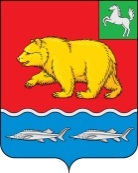 Администрация молчановского РАЙОНАТомской областиПОСТАНОВЛЕНИЕ_____________								                     № _____с. МолчановоО внесении изменений в постановление Администрации Молчановского района от 30.06.2023 № 435 «Об утверждении порядка предоставления субсидии субъектам малого и среднего предпринимательства в целях возмещения части затрат, связанных с доставкой социально значимых продовольственных товаров в торговые точки и кормов для сельскохозяйственных животных посредством паромной переправы» В целях реализации мероприятий подпрограммы «Развитие малого и среднего предпринимательства на территории Молчановского района» муниципальной программы «Создание условий для устойчивого экономического развития Молчановского района на 2022 – 2029 годы», утвержденной постановлением Администрации Молчановского района от 17.11.2021 № 660, и приведения нормативного правового акта в соответствие с действующим законодательствомПОСТАНОВЛЯЮ:Внести в постановление Администрации Молчановского района от 30.06.2023 № 435 «Об утверждении порядка предоставления субсидии субъектам малого и среднего предпринимательства в целях возмещения части затрат, связанных с доставкой социально значимых продовольственных товаров в торговые точки и кормов для сельскохозяйственных животных посредством паромной переправы» (далее – Постановление) следующие изменения:наименование Постановления изложить в следующей редакции: «Об утверждении порядка предоставления субсидии субъектам малого и среднего предпринимательства в целях возмещения части затрат, связанных с доставкой социально значимых продовольственных товаров в торговые точки и сырья для хлебопекарного производства, отделочных материалов, кормов для сельскохозяйственных животных посредством паромной переправы»;приложение № 1 к Постановлению изложить в редакции согласно приложению № 1 к настоящему постановлению;приложение № 2 к Постановлению изложить в редакции согласно приложению № 2 к настоящему постановлению.Опубликовать настоящее постановление в официальном печатном издании «Вестник Молчановского района» и разместить на официальном сайте муниципального образования «Молчановский район» (http://www.molchanovo.ru). Настоящее постановление вступает в силу после его официального опубликования в официальном печатном издании «Вестник Молчановского района».Глава Молчановского района                                                          Ю.Ю. СальковВиктория Николаевна Галактионова8 (38256)23224В дело – 1Трунова - 1Приложение № 1 к постановлению Администрации Молчановского районаот ____________ № _______«Утвержден постановлением Администрации Молчановского района от 30.06.2022 №435Порядок предоставления субсидии субъектам малого и среднего предпринимательства в целях возмещения части затрат, связанных с доставкой социально значимых продовольственных товаров в торговые точки и сырья для хлебопекарного производства, отделочных материалов, кормов для сельскохозяйственных животных посредством паромной переправы1. Общие положения о предоставлении субсидииНастоящий Порядок предоставления субсидии субъектам малого и среднего предпринимательства в целях возмещения части затрат, связанных с доставкой социально значимых продовольственных товаров в торговые точки и сырья для хлебопекарного производства, отделочных материалов, кормов для сельскохозяйственных животных посредством паромной переправы (далее - Порядок) разработан в целях реализации мероприятия «Реализация мероприятий муниципальных программ (подпрограмм), направленных на развитие малого и среднего предпринимательства» подпрограммы «Развитие малого и среднего предпринимательства на территории Молчановского района» муниципальной программы «Создание условий для устойчивого экономического развития Молчановского района на 2022 - 2029 годы» (далее - Программа).Понятия, используемые в настоящем Порядке, означают следующее:«социально значимые продовольственные товары» - товары, перечень которых установлен Постановлением Администрации Томской области от 31.03.2015 № 107а «О применении максимальных торговых надбавок к ценам на отдельные виды продовольственных товаров» (далее – Постановление Администрации Томской области);«сырье для хлебопекарного производства» - основное и дополнительное сырье, необходимое для производства хлеба и хлебобулочной продукции (мука, дрожжи, сахар, соль, разрыхлители, масложировая продукция);«отделочные материалы» - материалы, которые применяются при осуществлении отделочных работ в зданиях и сооружениях;«корма для сельскохозяйственных животных» - корма, относящиеся к минеральным кормам, комбинированным кормам, отруби кормовые.Целью предоставления субсидии является возмещение части затрат субъектам малого и среднего предпринимательства, связанных с:- доставкой социально значимых продовольственных товаров в собственные торговые точки населенных пунктов муниципального образования «Молчановский район», транспортное сообщение с которыми осуществляется посредством паромной переправы по навигации «Могочино-Нарга» (далее – Населенные пункты);- доставкой готового хлеба собственного производства для реализации в торговых точках Населенных пунктов;- доставкой сырья для хлебопекарного производства, расположенного в пределах Населенных пунктов;- доставкой отделочных материалов для реализации в пределах Населенных пунктов;- доставкой кормов для сельскохозяйственных животных для реализации в пределах Населенных пунктов.Возмещению подлежат затраты субъектов малого и среднего предпринимательства на транспортные услуги речного судна (самоходный паром, несамоходный паром в составе с буксиром-толкачом) через реку Обь по навигации «Могочино-Нарга».Затраты (расходы) субъектов малого и среднего предпринимательства на дополнительные услуги, сборы и платы, а также на услуги по погрузке (выгрузке) грузов, на привлечение экспедитора, связанные с осуществлением перевозки грузов, не возмещаются в соответствии с настоящим Порядком и оплачиваются субъектами малого и среднего предпринимательства за счет собственных средств.Главным распорядителем средств местного бюджета, до которого в соответствии с бюджетным законодательством Российской Федерации как получателю бюджетных средств доведены в установленном порядке лимиты бюджетных обязательств на предоставление субсидии субъектам малого и среднего предпринимательства в целях возмещения части затрат, связанных с доставкой социально значимых продовольственных товаров в торговые точки и сырья для хлебопекарного производства, отделочных материалов, кормов для сельскохозяйственных животных посредством паромной переправы, является Администрация Молчановского района Томской области (далее - Администрация).Субсидии субъектам малого и среднего предпринимательства предоставляются по следующим направлениям:1) возмещение части затрат субъектам малого и среднего предпринимательства, связанных с доставкой социально значимых продовольственных товаров в собственные торговые точки Населенных пунктов;2) возмещение части затрат субъектам малого и среднего предпринимательства, связанных с доставкой готового хлеба собственного производства для реализации в торговых точках Населенных пунктов;3) возмещение части затрат субъектам малого и среднего предпринимательства, связанных с доставкой сырья для хлебопекарного производства, расположенного в пределах Населенных пунктов;4) возмещение части затрат субъектам малого и среднего предпринимательства, связанных с доставкой отделочных материалов для реализации в пределах Населенных пунктов;5) возмещение части затрат субъектам малого и среднего предпринимательства, связанных с доставкой кормов для сельскохозяйственных животных для реализации в пределах Населенных пунктов.5. Получателями субсидии являются субъекты малого и среднего предпринимательства, соответствующие на дату подачи заявки следующим критериям: 1) по направлению, предусмотренному подпунктом 1) пункта 4 настоящего Порядка:а) регистрация в качестве субъекта малого и среднего предпринимательства на территории муниципального образования «Молчановский район» и осуществление предпринимательской деятельности на территории муниципального образования «Молчановский район»;б) осуществление получателями субсидии видов экономической деятельности, включенных в группировку «47 Торговля розничная, кроме торговли автотранспортными средствами и мотоциклами», по «Общероссийскому классификатору видов экономической деятельности ОК 029-2014 (КДЕС Ред. 2)» (утвержденному Приказом Росстандарта от 31.01.2014 № 14-ст);в) реализация социально значимых продовольственных товаров получателями субсидии в собственных торговых точках, расположенных на территории Населенных пунктов;г) осуществление получателями субсидии доставки социально значимых продовольственных товаров для реализации в собственных торговых точках, расположенных в Населенных пунктах;2) по направлению, предусмотренному подпунктом 2) пункта 4 настоящего Порядка:а) регистрация в качестве субъекта малого и среднего предпринимательства на территории муниципального образования «Молчановский район» и осуществление предпринимательской деятельности на территории муниципального образования «Молчановский район»;б) осуществление получателями субсидии видов экономической деятельности, включенных в группировку «10.7 Производство хлебобулочных и мучных кондитерских изделий», по «Общероссийскому классификатору видов экономической деятельности ОК 029-2014 (КДЕС Ред. 2)» (утвержденному Приказом Росстандарта от 31.01.2014 № 14-ст);в) реализация готового хлеба получателями субсидии субъектам малого и среднего предпринимательства, имеющим собственные торговые точки, расположенные на территории Населенных пунктов;г) осуществление получателями субсидии доставки готового хлеба для реализации субъектам малого и среднего предпринимательства, имеющим собственные торговые точки, расположенные на территории Населенных пунктов;3) по направлению, предусмотренному подпунктом 3) пункта 4 настоящего Порядка:а) регистрация в качестве субъекта малого и среднего предпринимательства на территории муниципального образования «Молчановский район» и осуществление предпринимательской деятельности на территории муниципального образования «Молчановский район»;б) осуществление получателями субсидии видов экономической деятельности, включенных в группировку «10.7 Производство хлебобулочных и мучных кондитерских изделий», по «Общероссийскому классификатору видов экономической деятельности ОК 029-2014 (КДЕС Ред. 2)» (утвержденному Приказом Росстандарта от 31.01.2014 № 14-ст);в) производство хлеба получателями субсидии на территории Населенных пунктов;г) осуществление получателями субсидии доставки сырья для хлебопекарного производства, расположенного в пределах Населенных пунктов;4) по направлению, предусмотренному подпунктом 4) пункта 4 настоящего Порядка:а) регистрация в качестве субъекта малого и среднего предпринимательства на территории муниципального образования «Молчановский район» и осуществление предпринимательской деятельности на территории муниципального образования «Молчановский район»;б) осуществление получателями субсидии видов экономической деятельности, включенных в группировку «47 Торговля розничная, кроме торговли автотранспортными средствами и мотоциклами», по «Общероссийскому классификатору видов экономической деятельности ОК 029-2014 (КДЕС Ред. 2)» (утвержденному Приказом Росстандарта от 31.01.2014 № 14-ст);в) реализация отделочных материалов в пределах Населенных пунктов; г) осуществление получателями субсидии доставки отделочных материалов для реализации в пределах Населенных пунктов;5) по направлению, предусмотренному подпунктом 5) пункта 4 настоящего Порядка:а) регистрация в качестве субъекта малого и среднего предпринимательства на территории муниципального образования «Молчановский район» и осуществление предпринимательской деятельности на территории муниципального образования «Молчановский район»;б) осуществление получателями субсидии видов экономической деятельности, включенных в группировку «47 Торговля розничная, кроме торговли автотранспортными средствами и мотоциклами», по «Общероссийскому классификатору видов экономической деятельности ОК 029-2014 (КДЕС Ред. 2)» (утвержденному Приказом Росстандарта от 31.01.2014 № 14-ст);в) реализация кормов для сельскохозяйственных животных в пределах Населенных пунктов;г) осуществление получателями субсидии доставки кормов для сельскохозяйственных животных для реализации в пределах Населенных пунктов.Сведения о субсидии размещаются на едином портале бюджетной системы Российской Федерации в информационно-телекоммуникационной сети «Интернет» в разделе «Бюджет» (далее - единый портал) не позднее 15-го рабочего дня, следующего за днем принятия решения Думы Молчановского района «Об утверждении бюджета муниципального образования «Молчановский район» на очередной финансовый год и плановый период», о внесении в него изменений.2. Порядок проведения отбора получателей субсидиидля предоставления субсидии7. Субсидия предоставляется по результатам проведения отбора (далее - отбор) путем запроса предложений (определение Администрацией получателя субсидии на основании предложений (заявок), направленных участниками отбора для участия в отборе, исходя из соответствия участника отбора критериям, указанным в пункте 5 настоящего Порядка, и очередности поступления заявок на участие в отборе).Объявление о проведении отбора размещается на официальном сайте муниципального образования «Молчановский район» в информационно-телекоммуникационной сети «Интернет» не позднее, чем за 5 календарных дней до даты начала приема заявлений с указанием:а) сроков проведения отбора, а также информации о возможности проведения нескольких этапов отбора с указанием сроков и порядка их проведения;б) даты начала подачи заявок на участие в отборе (далее - заявка) и даты окончания приема заявок, которая не может быть ранее 5-го календарного дня, следующего за днем размещения объявления о проведении отбора;в) наименования, места нахождения, почтового адреса, адреса электронной почты Администрации;г) целей предоставления субсидии в соответствии с пунктом 2 настоящего Порядка, а также результата предоставления субсидии в соответствии с пунктом 29 настоящего Порядка;д) доменного имени и (или) указателей страниц в государственной интегрированной системе управления общественными финансами «Электронный бюджет» или иного сайта в сети «Интернет», на котором обеспечивается проведение отбора;е) требований к участникам отбора в соответствии с пунктом 9 настоящего Порядка и перечня документов, представляемых ими для подтверждения соответствия указанным требованиям;ж) порядка подачи заявок и требований, предъявляемых к форме и содержанию документов, подаваемых субъектами малого и среднего предпринимательства, в соответствии с пунктом 10 настоящего Порядка;з) порядка отзыва заявок, порядка возврата заявок, определяющего в том числе основания для их возврата, порядка внесения изменений в заявки;и) порядка рассмотрения заявок в соответствии с пунктом 12 настоящего Порядка;к) порядка предоставления субъектам малого и среднего предпринимательства разъяснений положений объявления о проведении отбора, даты начала и окончания срока такого предоставления;л) срока, в течение которого субъект малого и среднего предпринимательства - победитель отбора (далее - победитель отбора) должен подписать соглашение о предоставлении субсидии (далее - соглашение);м) условий признания победителя отбора уклонившимся от заключения соглашения;н) даты размещения результатов отбора на официальном сайте Администрации в сети «Интернет», которая не может быть позднее 14-го календарного дня, следующего за днем определения победителя отбора.8. Организатором отбора является Администрация Молчановского района.9. Требования к участникам отбора по состоянию на дату подачи заявки:1) у участников отбора должна отсутствовать просроченная задолженность по возврату в бюджет муниципального образования «Молчановский район» субсидий, бюджетных инвестиций, предоставленных в том числе в соответствии с иными правовыми актами, а также иная просроченная (неурегулированная) задолженность по денежным обязательствам перед муниципальным образованием «Молчановский район»;2) участники отбора - юридические лица не должны находиться в процессе реорганизации (за исключением реорганизации в форме присоединения к юридическому лицу, являющемуся участником отбора, другого юридического лица), ликвидации, в отношении них не введена процедура банкротства, деятельность участников отбора не приостановлена в порядке, предусмотренном законодательством Российской Федерации, а участники отбора - индивидуальные предприниматели не должны прекратить деятельность в качестве индивидуального предпринимателя; 3) не должны являться иностранными юридическими лицами, в том числе местом регистрации которых является государство или территория, включенные в утверждаемый Министерством финансов Российской Федерации перечень государств и территорий, используемых для промежуточного (офшорного) владения активами в Российской Федерации (далее - офшорные компании), а также российскими юридическими лицами, в уставном (складочном) капитале которых доля прямого или косвенного (через третьих лиц) участия офшорных компаний в совокупности превышает 25 процентов (если иное не предусмотрено законодательством Российской Федерации). При расчете доли участия офшорных компаний в капитале российских юридических лиц не учитывается прямое и (или) косвенное участие офшорных компаний в капитале публичных акционерных обществ (в том числе со статусом международной компании), акции которых обращаются на организованных торгах в Российской Федерации, а также косвенное участие таких офшорных компаний в капитале других российских юридических лиц, реализованное через участие в капитале указанных публичных акционерных обществ;4) участники отбора не должны получать средства из бюджета муниципального образования «Молчановский район» на основании иных нормативных правовых актов или муниципальных правовых актов на цель, указанную в пункте 2 настоящего Порядка;5) участники отбора не должны находиться в перечне организаций и физических лиц, в отношении которых имеются сведения об их причастности к экстремистской деятельности или терроризму, либо в перечне организаций и физических лиц, в отношении которых имеются сведения об их причастности к распространению оружия массового уничтожения;6) участники отбора должны осуществлять деятельность на территории муниципального образования «Молчановский район»;7) участники отбора должны осуществлять доставку в Населенные пункты социально значимых продовольственных товаров в собственные торговые точки, или готового хлеба собственного производства для реализации в торговых точках Населенных пунктов, или сырья для хлебопекарного производства, расположенного в пределах Населенных пунктов, или отделочных материалов, или кормов для сельскохозяйственных животных для реализации в пределах Населенных пунктов путем эксплуатации транспортного средства, принадлежащего на праве собственности участнику отбора или предоставленного в пользование на условиях аренды либо безвозмездного пользования иным физическим или юридическим лицом, что подтверждается договором аренды транспортного средства либо договором безвозмездного пользования транспортным средством.10. Для участия в отборе участники отбора представляют в Администрацию в сроки, установленные в объявлении о проведении отбора, заявку по форме согласно приложению № 1 к настоящему Порядку. К заявке прилагаются следующие документы:1) справка-расчет субсидии на компенсацию части затрат, связанных с доставкой в Населенные пункты социально значимых продовольственных товаров в собственные торговые точки, или готового хлеба собственного производства для реализации в торговых точках Населенных пунктов, или сырья для хлебопекарного производства, расположенного в пределах Населенных пунктов, или отделочных материалов, или кормов для сельскохозяйственных животных для реализации в пределах Населенных пунктов посредством паромной переправы, по форме согласно приложению    № 2 к настоящему Порядку;2) для участников отбора, осуществляющих реализацию социально значимых продовольственных товаров в собственных торговых точках Населенных пунктов, - справка о размере торговой надбавки в месяце получения субсидии и в месяце, следующем за месяцем получения субсидии, к ценам для хотя бы одного наименования каждого из отдельных видов социально значимых продовольственных товаров (при его наличии в ассортименте), установленных Постановлением Администрации Томской области, по форме согласно приложению № 3 к настоящему Порядку;для участников отбора, осуществляющих реализацию кормов для сельскохозяйственных животных в пределах Населенных пунктов, - справка о размере торговой надбавки в месяце получения субсидии и в месяце, следующем за месяцем получения субсидии, к ценам для хотя бы одного наименования каждого из отдельных видов кормов для сельскохозяйственных животных, реализуемых участником отбора в Населенных пунктах, по форме согласно приложению № 4 к настоящему Порядку;для участников отбора, осуществляющих реализацию отделочных материалов в пределах Населенных пунктов, - справка о размере торговой надбавки в месяце получения субсидии и в месяце, следующем за месяцем получения субсидии, к ценам для хотя бы одного наименования каждого из отдельных видов отделочных материалов, реализуемых участником отбора в Населенных пунктах, по форме согласно приложению № 4 к настоящему Порядку;для участников отбора, осуществляющих доставку готового хлеба для реализации субъектам малого и среднего предпринимательства, имеющим собственные торговые точки, расположенные на территории Населенных пунктов, - справка об отпускной цене одной единицы хлеба в месяце получения субсидии и в месяце, следующем за месяцем получения субсидии, для хотя бы одного наименования каждого из отдельных видов хлеба, по форме согласно приложению № 5 к настоящему Порядку;для участников отбора, осуществляющих производство хлеба на территории Населенных пунктов, - справка об отпускной цене одной единицы хлеба в месяце получения субсидии и в месяце, следующем за месяцем получения субсидии, для хотя бы одного наименования каждого из отдельных видов хлеба, по форме согласно приложению № 5 к настоящему Порядку;3) копии документов, подтверждающих право собственности на транспортное средство, на котором производится доставка социально значимых продовольственных товаров в собственные торговые точки, или готового хлеба собственного производства для реализации в торговых точках Населенных пунктов, или сырья для хлебопекарного производства, расположенного в пределах Населенных пунктов, или отделочных материалов, или кормов для сельскохозяйственных животных для реализации в пределах Населенных пунктов посредством паромной переправы (свидетельство о государственной регистрации транспортного средства) или факт предоставления транспортного средства в аренду или безвозмездное пользование (договор аренды транспортного средства или договор безвозмездного пользования транспортным средством);4) для участников отбора, осуществляющих реализацию социально значимых продовольственных товаров в собственных торговых точках Населенных пунктов, - копии документов, подтверждающих право собственности или другое законное право на помещение, в котором размещается торговая точка в пределах Населенных пунктов, или справка Администрации сельского поселения о фактическом функционировании торговой точки в пределах Населенных пунктов по форме, установленной Приложением № 6 к настоящему Порядку;для участников отбора, осуществляющих реализацию кормов для сельскохозяйственных животных в пределах Населенных пунктов, – справка Администрации сельского поселения о реализации участником отбора населению кормов для сельскохозяйственных животных в Населенных пунктах, расположенных в границах данного сельского поселения;для участников отбора, осуществляющих реализацию отделочных материалов в пределах Населенных пунктов, – справка Администрации сельского поселения о реализации участником отбора населению отделочных материалов в Населенных пунктах, расположенных в границах данного сельского поселения;для участников отбора, осуществляющих доставку готового хлеба для реализации субъектам малого и среднего предпринимательства, имеющим собственные торговые точки, расположенные на территории Населенных пунктов, - копия счета-фактуры на отгрузку хлеба;для участников отбора, осуществляющих производство хлеба на территории Населенных пунктов, - копия счета-фактуры на отгрузку хлеба;5) копии документов, подтверждающих фактически произведенные затраты на доставку социально значимых продовольственных товаров в торговые точки, или готового хлеба для реализации субъектам малого и среднего предпринимательства, или сырья для хлебопекарного производства, расположенного в пределах Населенных пунктов, или отделочных материалов в Населенные пункты, или кормов для сельскохозяйственных животных в Населенные пункты посредством паромной переправы по навигации «Могочино-Нарга»: документ, подтверждающий въезд на речное судно (самоходный паром, несамоходный паром в составе с буксиром-толкачом); документы, подтверждающие оплату провозной платы за перевозку транспортного средства речным судном.Предоставленные копии документов после сверки их с оригиналами заверяются участником отбора.11. Участники отбора вправе дополнительно представить по собственной инициативе выписку из Единого государственного реестра юридических лиц или Единого государственного реестра индивидуальных предпринимателей.В случае если участник отбора не представил по собственной инициативе документы, указанные в абзаце первом настоящего пункта, Администрация в течение 3 рабочих дней с даты подачи заявки запрашивает их в рамках межведомственного информационного взаимодействия.Поступившие заявки регистрируются Администрацией в день поступления в порядке очередности их поступления в журнале регистрации.12. В течение 10 рабочих дней с даты подачи заявки Администрация осуществляет проверку участника отбора и заявок на предмет соответствия требованиям, установленным настоящим Порядком, в порядке очередности их поступления.Проверка осуществляется в соответствии с пунктом 21 настоящего Порядка.По результатам рассмотрения заявки Администрация принимает одно из следующих решений:1) о соответствии заявки требованиям, установленным в объявлении о проведении отбора;2) об отклонении заявки.13. Основаниями для отклонения заявки являются:1) несоответствие участника отбора требованиям, предусмотренным пунктом 9 настоящего Порядка;2) несоответствие представленных участником отбора заявки и документов требованиям к заявке, установленным в объявлении о проведении отбора;3) недостоверность представленной участником отбора информации, в том числе информации о месте нахождения и адресе юридического лица, адресе индивидуального предпринимателя;4) подача участником отбора заявки после даты и времени, определенных для подачи заявки;5) несоответствие участника отбора критериям, установленным 5 настоящего Порядка.14. Информацию об отклонении заявки Администрация направляет участнику отбора по указанному в заявке адресу в течение 10 рабочих дней с даты принятия решения об отклонении заявки.15. Информация о дате, времени и месте проведения рассмотрения заявки размещается на официальном сайте Администрации в информационно-телекоммуникационной сети «Интернет» в течение 3 рабочих дней со дня принятия соответствующего решения в соответствии с пунктом 12 настоящего Порядка.Информация о проведении отбора, о результатах рассмотрения предложений (заявок), об участниках отбора и результатах отбора, в том числе о заключенных с участниками отбора соглашениях, является информацией ограниченного доступа.3. Условия и порядок предоставления субсидии 16. Получатель субсидии на дату, указанную в пункте 9 настоящего Порядка, должен соответствовать требованиям, указанным в пункте 9 настоящего Порядка.17. Условиями предоставления субсидии являются:1) согласие получателя субсидии на осуществление в отношении него Администрацией проверок соблюдения им порядка и условий предоставления субсидий, в том числе в части достижения результатов их предоставления, а также проверок органами муниципального финансового контроля в соответствии со статьями 268.1 и 269.2 Бюджетного кодекса Российской Федерации;2) для получателей субсидии, осуществляющих реализацию социально значимых продовольственных товаров в собственных торговых точках Населенных пунктов, - установление в месяце получения субсидии, в месяце, следующем за месяцем получения субсидии, и в течение декабря года предоставления субсидии максимальной торговой надбавки к ценам для хотя бы одного наименования каждого из отдельных видов социально значимых продовольственных товаров (при его наличии в ассортименте), в размере 20 процентов;для получателей субсидии, осуществляющих реализацию кормов для сельскохозяйственных животных в пределах Населенных пунктов, - установление в месяце получения субсидии, в месяце, следующем за месяцем получения субсидии, и в течение декабря года предоставления субсидии максимальной торговой надбавки к ценам для хотя бы одного наименования каждого из отдельных видов кормов для сельскохозяйственных животных, реализуемых получателем субсидии в Населенных пунктах (при его наличии в ассортименте), в размере 20 процентов;для получателей субсидии, осуществляющих реализацию отделочных материалов в пределах Населенных пунктов, - установление в месяце получения субсидии, в месяце, следующем за месяцем получения субсидии, и в течение декабря года предоставления субсидии максимальной торговой надбавки к ценам для хотя бы одного наименования каждого из отдельных видов отделочных материалов, реализуемых получателем субсидии в Населенных пунктах (при его наличии в ассортименте), в размере 20 процентов;для получателей субсидии, осуществляющих доставку готового хлеба для реализации субъектам малого и среднего предпринимательства, имеющим собственные торговые точки, расположенные на территории Населенных пунктов, - установление в месяце получения субсидии, в месяце, следующем за месяцем получения субсидии, и в течение декабря года предоставления субсидии отпускной цены одной единицы хлеба для хотя бы одного наименования каждого из отдельных видов хлеба не более 33 рублей;для получателей субсидии, осуществляющих производство хлеба на территории Населенных пунктов, – установление в месяце получения субсидии, в месяце, следующем за месяцем получения субсидии, и в течение декабря года предоставления субсидии, отпускной цены одной единицы хлеба для хотя бы одного наименования каждого из отдельных видов хлеба не более 40 рублей. 18. Соответствие получателя субсидии требованиям, установленным пунктом 9 настоящего Порядка, подтверждается документами, предусмотренными в пунктах 10, 11 настоящего Порядка.19. Администрация в течение 15 рабочих дней с даты принятия решения, указанного в подпункте 1) пункта 12 настоящего Порядка, принимает решение о предоставлении субсидии или об отказе в предоставлении субсидии.20. Основаниями для отказа в предоставлении субсидии являются:1) несоответствие представленных получателем субсидии документов требованиям, определенным пунктом 9 настоящего Порядка, или непредставление (представление не в полном объеме) указанных документов;2) установление факта недостоверности представленной получателем субсидии информации.21. Проверка достоверности представленной получателем субсидии информации осуществляется Администрацией путем анализа официальной общедоступной информации о деятельности государственных органов, судов (арбитражных судов), размещаемой в информационно-телекоммуникационной сети «Интернет».22. О принятом решении об отказе в предоставлении субсидии Администрация уведомляет в письменной форме получателя субсидии в течение 5 рабочих дней с даты принятия такого решения. Администрация вносит запись об отказе в предоставлении субсидии в журнал регистрации в течение 1 рабочего дня с даты направления получателю субсидии уведомления об отказе в предоставлении субсидии.23. Решение о предоставлении субсидии принимается путем принятия распоряжения Администрации (далее – распоряжение).Соглашение, дополнительное соглашение о внесении изменений в соглашение, в том числе дополнительное соглашение о расторжении соглашения заключаются в соответствии с типовыми формами, утвержденными Управлением финансов Администрации Молчановского района (далее - типовая форма).Соглашение заключается в срок не позднее 10 рабочих дней со дня принятия решения о предоставлении субсидии. В течение 5 рабочих дней со дня подписания распоряжения Администрация формирует проект соглашения и направляет его получателю субсидии для подписания.В течение 5 рабочих дней с даты получения соглашения получатель субсидии подписывает указанное соглашение и направляет его в Администрацию.24. В соглашение включаются:1) условие о согласии получателя субсидии на осуществление Администрацией проверок соблюдения получателем субсидии условий, цели и порядка предоставления субсидии, в том числе в части достижения результатов их предоставления, а также проверок органами муниципального финансового контроля в соответствии со статьями 268.1 и 269.2 Бюджетного кодекса Российской Федерации;2) условие о согласовании новых условий соглашения или о расторжении соглашения в случаях:при недостижении согласия по новым условиям в случае уменьшения Администрации, как получателю бюджетных средств ранее доведенных лимитов, приводящего к невозможности предоставления субсидии в размере, определенном в соглашении;при принятии органами государственной власти Российской Федерации, органами государственной власти Томской области правовых актов, приводящих к невозможности предоставления Администрацией субсидии;3) обязательство получателя субсидии:для получателей субсидии, осуществляющих реализацию социально значимых продовольственных товаров в собственных торговых точках Населенных пунктов, - установление в месяце получения субсидии, в месяце, следующем за месяцем получения субсидии, и в течение декабря года предоставления субсидии максимальной торговой надбавки к ценам для хотя бы одного наименования каждого из отдельных видов социально значимых продовольственных товаров (при его наличии в ассортименте), в размере 20 процентов;для получателей субсидии, осуществляющих реализацию кормов для сельскохозяйственных животных в пределах Населенных пунктов, - установление в месяце получения субсидии, в месяце, следующем за месяцем получения субсидии, и в течение декабря года предоставления субсидии максимальной торговой надбавки к ценам для хотя бы одного наименования каждого из отдельных видов кормов для сельскохозяйственных животных, реализуемых получателем субсидии в Населенных пунктах (при его наличии в ассортименте), в размере 20 процентов;для получателей субсидии, осуществляющих реализацию отделочных материалов в пределах Населенных пунктов, - установление в месяце получения субсидии, в месяце, следующем за месяцем получения субсидии, и в течение декабря года предоставления субсидии максимальной торговой надбавки к ценам для хотя бы одного наименования каждого из отдельных видов отделочных материалов, реализуемых получателем субсидии в Населенных пунктах (при его наличии в ассортименте), в размере 20 процентов;для получателей субсидии, осуществляющих доставку готового хлеба для реализации субъектам малого и среднего предпринимательства, имеющим собственные торговые точки, расположенные на территории Населенных пунктов, - установление в месяце получения субсидии, в месяце, следующем за месяцем получения субсидии, и в течение декабря года предоставления субсидии отпускной цены одной единицы хлеба для хотя бы одного наименования каждого из отдельных видов хлеба не более 33 рублей;для получателей субсидии, осуществляющих производство хлеба на территории Населенных пунктов – установление в месяце получения субсидии, в месяце, следующем за месяцем получения субсидии, и в течение декабря года предоставления субсидии, отпускной цены одной единицы хлеба для хотя бы одного наименования каждого из отдельных видов хлеба не более 40 рублей. 25. Условиями заключения дополнительного соглашения о внесении изменений в соглашение являются:1) изменение реквизитов, наименования любой из сторон соглашения, техническая ошибка. В этом случае дополнительное соглашение о внесении изменений в соглашение заключается по результатам рассмотрения полученного письменного уведомления любой из сторон соглашения в течение 5 рабочих дней с даты получения указанного уведомления;2) уменьшение Администрации как получателю бюджетных средств ранее доведенных лимитов, приводящее к невозможности предоставления субсидии в размере, определенном в соглашении в случае согласования новых условий.26. Условием заключения дополнительного соглашения о расторжении соглашения является недостижение согласия по новым условиям, указанным в подпункте 2) пункта 24 настоящего Порядка.Дополнительное соглашение заключается в течение 5 рабочих дней со дня недостижения такого согласия.27. Размер субсидии (Rs) определяется по следующей формуле:Rs = V x 90%, где:V – фактически произведенные расходы, связанные с доставкой социально значимых продовольственных товаров в собственные торговые точки, или готового хлеба собственного производства для реализации в торговых точках Населенных пунктов, или сырья для хлебопекарного производства, расположенного в пределах Населенных пунктов, или отделочных материалов для реализации в пределах Населенных пунктов, или кормов для сельскохозяйственных животных в Населенные пункты посредством паромной переправы в периоде, за который предоставляется субсидия (рублей).При расчете размера субсидии максимальное количество поездок на транспортном средстве посредством паромной переправы по навигации «Могочино-Нарга» в периоде, за который предоставляется субсидия, составляет 10 поездок в месяц (в 1 поездку включается движение по направлению «Могочино-Нарга» и обратно).28. Субсидии предоставляются в пределах бюджетных ассигнований, предусмотренных Решением Думы Молчановского района о бюджете муниципального образования «Молчановский район» на текущий финансовый год и плановый период.Повторное предоставление субсидий в целях возмещения одних и тех же затрат не допускается.29. Результатом предоставления субсидии является:для получателей субсидии, осуществляющих реализацию социально значимых продовольственных товаров в торговых точках Населенных пунктов, - установление в месяце получения субсидии, в месяце, следующем за месяцем получения субсидии, и в течение декабря года предоставления субсидии  максимальной торговой надбавки к ценам для хотя бы одного наименования каждого из отдельных видов социально значимых продовольственных товаров (при его наличии в ассортименте), в размере 20 процентов;для получателей субсидии, осуществляющих реализацию кормов для сельскохозяйственных животных в пределах Населенных пунктов, - установление в месяце получения субсидии, в месяце, следующем за месяцем получения субсидии, и в течение декабря года предоставления субсидии  максимальной торговой надбавки к ценам для хотя бы одного наименования каждого из отдельных видов кормов для сельскохозяйственных животных, реализуемых получателем субсидии в Населенных пунктах (при его наличии в ассортименте), в размере 20 процентов;для получателей субсидии, осуществляющих реализацию отделочных материалов в пределах Населенных пунктов, - установление в месяце получения субсидии, в месяце, следующем за месяцем получения субсидии, и в течение декабря года предоставления субсидии максимальной торговой надбавки к ценам для хотя бы одного наименования каждого из отдельных видов отделочных материалов, реализуемых получателем субсидии в Населенных пунктах (при его наличии в ассортименте), в размере 20 процентов;для получателей субсидии, осуществляющих доставку готового хлеба для реализации субъектам малого и среднего предпринимательства, имеющим собственные торговые точки, расположенные на территории Населенных пунктов, - установление в месяце получения субсидии, в месяце, следующем за месяцем получения субсидии, и в течение декабря года предоставления субсидии отпускной цены одной единицы хлеба для хотя бы одного наименования каждого из отдельных видов хлеба не более 33 рублей;для получателей субсидии, осуществляющих производство хлеба на территории Населенных пунктов, – установление в месяце получения субсидии, в месяце, следующем за месяцем получения субсидии, и в течение декабря года предоставления субсидии, отпускной цены одной единицы хлеба для хотя бы одного наименования каждого из отдельных видов хлеба не более 40 рублей. Значение показателя результата устанавливается Администрацией в соглашении.30. Администрация перечисляет субсидию на расчетный счет, открытый получателю субсидии в кредитной организации, не позднее 10-го рабочего дня, следующего за днем принятия решения о предоставлении субсидии.31. Субсидия предоставляется по затратам, произведенным получателем субсидии за период с 1 мая по 30 ноября текущего года.4. Требования к отчетности32. Получатели субсидии не позднее 15 января года, следующего за годом, в котором была получена субсидия, представляют в Администрацию отчет о достижении значений результата предоставления субсидии по форме, установленной приложением № 7 к настоящему Порядку (для получателей субсидии по направлениям, предусмотренным подпунктами 1), 4), 5) пункта 4 настоящего Порядка) или установленной приложением № 8 к настоящему Порядку (для получателей субсидии по направлениям, предусмотренным подпунктами 2), 3) пункта 4 настоящего Порядка).Администрация вправе установить в соглашении сроки и формы представления получателем субсидии дополнительной отчетности.5. Требования об осуществлении контроля (мониторинга)за соблюдением условий и порядка предоставления субсидийи ответственности за их нарушение33. Администрация осуществляет проверку соблюдения получателем субсидии порядка и условий предоставления субсидий, в том числе в части достижения результатов их предоставления.По требованию Администрации получатель субсидии обязан предоставить подлинники документов, подтверждающих факт осуществления затрат на доставку социально значимых продовольственных товаров в собственные торговые точки, или готового хлеба для реализации в торговых точках Населенных пунктов, или сырья для хлебопекарного производства, расположенного в пределах Населенных пунктов, или отделочных материалов для реализации в пределах Населенных пунктов, или кормов для сельскохозяйственных животных посредством паромной переправы по навигации «Могочино-Нарга». Органы муниципального финансового контроля осуществляют проверку в соответствии со статьями 268.1 и 269.2 Бюджетного кодекса Российской Федерации.34. Субсидия подлежит возврату получателем субсидии в полном объеме в случаях:1) непредставления отчетности по форме и в сроки, установленные пунктом 32 настоящего Порядка;2) нарушения получателем субсидии условий предоставления субсидии, установленных настоящим Порядком, выявленного по фактам проверок, проведенных Администрацией и органами муниципального финансового контроля.В случае нарушения условий предоставления субсидии, в том числе выявленных по фактам проверок, проведенных Администрацией и органами муниципального финансового контроля, Администрация в течение 20 рабочих дней со дня выявления указанных фактов направляет получателю субсидии письменное уведомление о возврате субсидии в бюджет муниципального образования «Молчановский район» в полном объеме.В случае если получателем субсидии по состоянию на 31 декабря года предоставления субсидии не достигнуты значения результата предоставления субсидии, установленные соглашением, объем средств, подлежащий возврату в бюджет муниципального образования «Молчановский район» в срок до 1 мая года, следующего за годом предоставления субсидии, осуществляется в полном объеме.35. Возврат субсидии осуществляется на основании направленного Администрацией получателю субсидии письменного уведомления о подлежащей возврату сумме субсидии (далее - уведомление).В течение 10 рабочих дней со дня получения письменного уведомления о возврате субсидии в полном объеме получатель субсидии осуществляет возврат субсидии в бюджет муниципального образования «Молчановский район» в полном объеме по платежным реквизитам, указанным в уведомлении, или направляет в адрес Администрации ответ с мотивированным отказом от возврата субсидии.В случае отказа получателя субсидии от добровольного возврата субсидии, неполучения от получателя субсидии добровольного возврата субсидии или ответа с мотивированным отказом от возврата субсидии бюджетные средства подлежат взысканию Администрацией в судебном порядке в соответствии с действующим законодательством.Приложение № 1 к Порядку предоставления субсидии субъектам малого и среднего предпринимательства в целях возмещения части затрат, связанных с доставкой социально значимых продовольственных товаров в торговые точки и сырья для хлебопекарного производства, отделочных материалов, кормов для сельскохозяйственных животных посредством паромной переправы Форма                                                                                   В Администрацию Молчановского района                                                                                    _________________________________                                                                                          (наименование участника отбора)Заявкана участие в отборе на предоставление субсидии субъектам малого и среднего предпринимательства в целях возмещения части затрат, связанных с доставкой социально значимых продовольственных товаров в торговые точки и сырья для хлебопекарного производства, отделочных материалов, кормов для сельскохозяйственных животных посредством паромной переправыПрошу предоставить субсидию ________________________________________________                                    (полное и сокращенное наименования юридического лица,_____________________________________________________________________________(фамилия, имя, отчество (последнее - при наличии) индивидуального предпринимателя)на возмещение части затрат субъектам малого и среднего предпринимательства, связанных с доставкой социально значимых продовольственных товаров в собственные торговые точки, или готового хлеба собственного производства для реализации в торговых точках, или сырья для хлебопекарного производства, или отделочных материалов, или кормов для сельскохозяйственных животных в населенные пункты муниципального образования «Молчановский район», транспортное сообщение с которыми осуществляется посредством паромной переправы по навигации «Могочино-Нарга», за период с __________ 20__ года по ___________ 20__ года в размере ________ (_____________________________) рублей.                                           (сумма прописью)1. Сведения об участнике отбора:2. Настоящим даю согласие на публикацию (размещение) в информационно-телекоммуникационной сети «Интернет» информации об участнике отбора, о подаваемой заявке, иной информации об участнике отбора, связанной с участием в отборе на предоставление субсидии субъектам малого и среднего предпринимательства в целях возмещения части затрат, связанных с доставкой в Населенные пункты социально значимых продовольственных товаров в собственные торговые точки, или готового хлеба собственного производства для реализации в торговых точках Населенных пунктов, или сырья для хлебопекарного производства, расположенного в пределах Населенных пунктов, или отделочных материалов, или кормов для сельскохозяйственных животных для реализации в пределах Населенных пунктов посредством паромной переправы.3. Настоящим подтверждаю (нужное подчеркнуть) осуществление видов экономической деятельности, включенных в группировку «47 Торговля розничная, кроме торговли автотранспортными средствами и мотоциклами», по «Общероссийскому классификатору видов экономической деятельности ОК 029-2014 (КДЕС Ред. 2)» (утвержденному Приказом Росстандарта от 31.01.2014 № 14-ст) (для направлений, предусмотренных подпунктами 1), 4), 5) пункта 4 Порядка) или осуществление видов экономической деятельности, включенных в группировку «10.7 Производство хлебобулочных и мучных кондитерских изделий», по «Общероссийскому классификатору видов экономической деятельности ОК 029-2014 (КДЕС Ред. 2)» (утвержденному Приказом Росстандарта от 31.01.2014 № 14-ст) (для направлений, предусмотренных подпунктами 2), 3) пункта 4 Порядка). 4. Настоящим подтверждаю достоверность информации и документов, представляемых в Администрацию Молчановского района для получения из бюджета муниципального образования «Молчановский район» субсидии в целях возмещения части затрат, связанных с доставкой в Населенные пункты социально значимых продовольственных товаров в собственные торговые точки, или готового хлеба собственного производства для реализации в торговых точках Населенных пунктов, или сырья для хлебопекарного производства, расположенного в пределах Населенных пунктов, или отделочных материалов, или кормов для сельскохозяйственных животных для реализации в пределах Населенных пунктов посредством паромной переправы.5. Я, _________________________________________________________________________                      (фамилия, имя, отчество (последнее - при наличии) участника отбора)даю свое согласие Администрации  Молчановского района, расположенной по адресу: Томская область, Молчановский район, с. Молчаново, ул. Димитрова, 25, на обработку (сбор, запись, систематизацию, накопление, хранение, уточнение (обновление, изменение), извлечение, использование, передачу (распространение, предоставление, доступ), обезличивание, блокирование, удаление, уничтожение) следующих персональных данных: фамилия, имя, отчество (последнее - при наличии); номер телефона; адрес регистрации по месту жительства; идентификационный номер налогоплательщика.Цель обработки персональных данных - получение субсидии в целях возмещения части затрат, связанных с доставкой в Населенные пункты социально значимых продовольственных товаров в собственные торговые точки, или готового хлеба собственного производства для реализации в торговых точках Населенных пунктов, или сырья для хлебопекарного производства, расположенного в пределах Населенных пунктов, или отделочных материалов, или кормов для сельскохозяйственных животных для реализации в пределах Населенных пунктов посредством паромной переправы.Обработка персональных данных с указанной целью может осуществляться  неопределенный срок, если иное не установлено законодательством Российской Федерации. Обработка персональных данных может быть как автоматизированная, так и без использования средств автоматизации.Настоящее согласие выдано без ограничения срока его действия и может быть отозвано по письменному заявлению, направленному в адрес Администрации Молчановского района._________________.    (подпись)6. Даю согласие на осуществление Администрацией Молчановского района и органами муниципального финансового контроля проверок соблюдения мною условий и порядка субсидии субъектам малого и среднего предпринимательства в целях возмещения части затрат, связанных с доставкой в Населенные пункты социально значимых продовольственных товаров в собственные торговые точки, или готового хлеба собственного производства для реализации в торговых точках Населенных пунктов, или сырья для хлебопекарного производства, расположенного в пределах Населенных пунктов, или отделочных материалов, или кормов для сельскохозяйственных животных для реализации в пределах Населенных пунктов посредством паромной переправы, в том числе в части достижения результатов их предоставления.К заявке прилагаются следующие документы на ____ л. в ____ экз.:1. _______________________________________________________________________.2. _______________________________________________________________________.... ______________________________________________________________________.Руководитель ________________________ _________ ___________________________                                                 (наименование участника) (подпись)   (фамилия, имя, отчество                                                                            (последнее - при наличии))Место печати (при наличии)Приложение № 2 к Порядку предоставления субсидии субъектам малого и среднего предпринимательства в целях возмещения части затрат, связанных с доставкой социально значимых продовольственных товаров в торговые точки и сырья для хлебопекарного производства, отделочных материалов, кормов для сельскохозяйственных животных посредством паромной переправы ФормаПриложение № 3 к Порядку предоставления субсидии субъектам малого и среднего предпринимательства в целях возмещения части затрат, связанных с доставкой социально значимых продовольственных товаров в торговые точки и сырья для хлебопекарного производства, отделочных материалов, кормов для сельскохозяйственных животных посредством паромной переправы ФормаСправка о размере торговой надбавки к ценам одного наименования каждого из отдельных видов социально значимых продовольственных товаров <*>_________________________________________________________________(наименование юридического лица или индивидуального предпринимателя)    --------------------------------<*> Из установленного перечня социально значимых продовольственных товаров указывается информация о товарах, имеющихся в наличии в ассортименте торговой точки (в случае реализации продовольственных товаров) на отчетную дату.Руководитель Получателя субсидии(уполномоченное лицо)                         _______________ _____________    _____________________    (должность)         (подпись)           (расшифровка подписи)Исполнитель ________________ ___________________ _____________                               (должность)                      (ФИО)            (телефон)«__» ___________ 20___ г.Приложение № 4 к Порядку предоставления субсидии субъектам малого и среднего предпринимательства в целях возмещения части затрат, связанных с доставкой социально значимых продовольственных товаров в торговые точки и сырья для хлебопекарного производства, отделочных материалов, кормов для сельскохозяйственных животных посредством паромной переправы ФормаСправка о размере торговой надбавки к ценам одного наименования каждого из отдельных видов кормов для сельскохозяйственных животных (в случае реализации кормов для сельскохозяйственных животных) или отделочных материалов (в случае реализации отделочных материалов) <*>_________________________________________________________________(наименование юридического лица или индивидуального предпринимателя)<*> Из установленного перечня кормов для сельскохозяйственных животных или отделочных материалов указывается информация о товарах, предлагаемых к реализации в пределах Населенных пунктов, на отчетную дату.Руководитель Получателя субсидии(уполномоченное лицо)                         _______________ _____________    _____________________    (должность)         (подпись)           (расшифровка подписи)Исполнитель ________________ ___________________ _____________                               (должность)                      (ФИО)            (телефон)«__» ___________ 20___ г.Приложение № 5 к Порядку предоставления субсидии субъектам малого и среднего предпринимательства в целях возмещения части затрат, связанных с доставкой социально значимых продовольственных товаров в торговые точки и сырья для хлебопекарного производства, отделочных материалов, кормов для сельскохозяйственных животных посредством паромной переправы ФормаСправка об отпускной цене одной единицы хлеба (в случае доставки готового хлеба в торговые точки Населенных пунктов или производства хлеба на территории Населенных пунктов) <*>_________________________________________________________________(наименование юридического лица или индивидуального предпринимателя)<*> Из установленного перечня хлеба указывается информация о хлебе, доставляемом для реализации в торговых точках Населенных пунктов или производимом на территории Населенных пунктов, на отчетную дату.Руководитель Получателя субсидии(уполномоченное лицо)                         _______________ _____________    _____________________    (должность)         (подпись)           (расшифровка подписи)Исполнитель ________________ ___________________ _____________                               (должность)                      (ФИО)            (телефон)«__» ___________ 20___ г.Приложение № 6 к Порядку предоставления субсидии субъектам малого и среднего предпринимательства в целях возмещения части затрат, связанных с доставкой социально значимых продовольственных товаров в торговые точки и сырья для хлебопекарного производства, отделочных материалов, кормов для сельскохозяйственных животных посредством паромной переправы Справка о фактическом функционировании торговой точки (реализации кормов для сельскохозяйственных животных, отделочных материалов)(нужное подчеркнуть)в пределах __________________ Молчановского района Томской областиот _______________ 20__ года_____________________________________________________________________________   (наименование органа местного самоуправления сельского поселения Молчановского района Томской области)уведомляет о функционировании (реализации кормов для сельскохозяйственных животных, отделочных материалов) на территории    (нужное подчеркнуть) _____________________________________________________________________________     (наименование населенного пункта, входящего в состав сельского поселения)_____________________________________________________________________________(наименование юридического лица или индивидуального предпринимателя)торговой точки, осуществляющей реализацию социально значимых продовольственных товаров, по адресу:_____________________________________________________________                                                     (адрес места нахождения торговой точки)_______________ ___________ __________________________________________________  (должность)           (подпись)                (фамилия имя отчество (последнее - при наличии))Место печати«___»____________ 20__ годаПриложение № 7 к Порядку предоставления субсидии субъектам малого и среднего предпринимательства в целях возмещения части затрат, связанных с доставкой социально значимых продовольственных товаров в торговые точки и сырья для хлебопекарного производства, отделочных материалов, кормов для сельскохозяйственных животных посредством паромной переправы ФормаОТЧЕТо достижении значений результатов предоставления субсидииза ________ годпо Соглашению № _________ от ____________ года.________________________________________________________(наименование юридического лица или индивидуального предпринимателя)    --------------------------------<*> Из установленного перечня социально значимых продовольственных товаров, кормов для сельскохозяйственных животных и отделочных материалов указывается информация о товарах, имеющихся в наличии в ассортименте торговой точки (в случае реализации продовольственных товаров) или предлагаемых к реализации в пределах Населенных пунктов (в случае реализации кормов для сельскохозяйственных животных, отделочных материалов), на отчетную дату.Руководитель Получателя субсидии(уполномоченное лицо)                         _______________ _____________    _____________________    (должность)         (подпись)           (расшифровка подписи)Исполнитель ________________ ___________________ _____________                               (должность)                      (ФИО)            (телефон)«__» ___________ 20___ г.Приложение № 8 к Порядку предоставления субсидии субъектам малого и среднего предпринимательства в целях возмещения части затрат, связанных с доставкой социально значимых продовольственных товаров в торговые точки и сырья для хлебопекарного производства, отделочных материалов, кормов для сельскохозяйственных животных посредством паромной переправы ФормаОТЧЕТо достижении значений результатов предоставления субсидииза ________ годпо Соглашению № _________ от ____________ года.________________________________________________________(наименование юридического лица или индивидуального предпринимателя)<*> Из установленного перечня хлеба указывается информация о хлебе, доставляемом для реализации в торговых точках Населенных пунктов или производимом на территории Населенных пунктов, на отчетную дату.Руководитель Получателя субсидии(уполномоченное лицо)                         _______________ _____________    _____________________    (должность)         (подпись)           (расшифровка подписи)Исполнитель ________________ ___________________ _____________                               (должность)                      (ФИО)            (телефон)«__» ___________ 20___ г.Приложение № 2 к постановлению Администрации Молчановского районаот ____________ № _______«Утвержден постановлениемАдминистрации Молчановского района от 30.06.2022 № 435Состав комиссиипо предоставлению субсидии субъектам малого и среднего предпринимательства в целях возмещения части затрат, связанных с доставкой социально значимых продовольственных товаров в торговые точки и сырья для хлебопекарного производства, отделочных материалов, кормов для сельскохозяйственных животных посредством паромной переправыПредседатель комиссии:заместитель Главы Молчановского района по экономической политике;Заместитель председателя комиссии:начальник отдела экономического анализа и прогнозирования Администрации Молчановского района;Секретарь комиссии: главный специалист по развитию малого бизнеса и целевым программам отдела экономического анализа и прогнозирования Администрации Молчановского района;Члены комиссии:управляющий делами Администрации Молчановского района;начальник Управления финансов Администрации Молчановского района;специалист 1-ой категории по торговле, общественному питанию и социально – трудовым отношениям отдела экономического анализа и прогнозирования Администрации Молчановского района;председатель Общества инвалидов Молчановского района (по согласованию).».1Полное наименование участника отбора2Сокращенное наименование участника отбора3Идентификационный номер налогоплательщика (ИНН)4Номер и дата свидетельства (уведомления) о постановке на учет в налоговом органе5Юридический адрес участника отбора6Место нахождения торговой точки участника отбора (для участников отбора, осуществляющих реализацию социально значимых продовольственных товаров в торговых точках Населенных пунктов) или место нахождения хлебопекарного производства (для участников отбора, осуществляющих производство хлебопекарной продукции в пределах Населенных пунктов)7Руководитель участника отбора (наименование должности, фамилия, имя, отчество, номер телефона и факса, адрес электронной почты8Реквизиты для перечисления субсидии:8.1расчетный счет8.2наименование кредитной организации8.3корреспондентский счет8.4банковский идентификационный код (БИК)9наименование системы налогообложенияСправка-расчетсубсидии из бюджета муниципального образования «Молчановский район» в целях возмещения части затрат, связанных с доставкой в Населенные пункты социально значимых продовольственных товаров в собственные торговые точки, или готового хлеба собственного производства для реализации в торговых точках Населенных пунктов, или сырья для хлебопекарного производства, расположенного в пределах Населенных пунктов, или отделочных материалов, или кормов для сельскохозяйственных животных для реализации в пределах Населенных пунктов посредством паромной переправы ___________________________________________________________________(наименование получателя субсидии)за период с ___ ___________ 20___ года по ___ ___________ 20___ года.Справка-расчетсубсидии из бюджета муниципального образования «Молчановский район» в целях возмещения части затрат, связанных с доставкой в Населенные пункты социально значимых продовольственных товаров в собственные торговые точки, или готового хлеба собственного производства для реализации в торговых точках Населенных пунктов, или сырья для хлебопекарного производства, расположенного в пределах Населенных пунктов, или отделочных материалов, или кормов для сельскохозяйственных животных для реализации в пределах Населенных пунктов посредством паромной переправы ___________________________________________________________________(наименование получателя субсидии)за период с ___ ___________ 20___ года по ___ ___________ 20___ года.Справка-расчетсубсидии из бюджета муниципального образования «Молчановский район» в целях возмещения части затрат, связанных с доставкой в Населенные пункты социально значимых продовольственных товаров в собственные торговые точки, или готового хлеба собственного производства для реализации в торговых точках Населенных пунктов, или сырья для хлебопекарного производства, расположенного в пределах Населенных пунктов, или отделочных материалов, или кормов для сельскохозяйственных животных для реализации в пределах Населенных пунктов посредством паромной переправы ___________________________________________________________________(наименование получателя субсидии)за период с ___ ___________ 20___ года по ___ ___________ 20___ года.Справка-расчетсубсидии из бюджета муниципального образования «Молчановский район» в целях возмещения части затрат, связанных с доставкой в Населенные пункты социально значимых продовольственных товаров в собственные торговые точки, или готового хлеба собственного производства для реализации в торговых точках Населенных пунктов, или сырья для хлебопекарного производства, расположенного в пределах Населенных пунктов, или отделочных материалов, или кормов для сельскохозяйственных животных для реализации в пределах Населенных пунктов посредством паромной переправы ___________________________________________________________________(наименование получателя субсидии)за период с ___ ___________ 20___ года по ___ ___________ 20___ года.Справка-расчетсубсидии из бюджета муниципального образования «Молчановский район» в целях возмещения части затрат, связанных с доставкой в Населенные пункты социально значимых продовольственных товаров в собственные торговые точки, или готового хлеба собственного производства для реализации в торговых точках Населенных пунктов, или сырья для хлебопекарного производства, расположенного в пределах Населенных пунктов, или отделочных материалов, или кормов для сельскохозяйственных животных для реализации в пределах Населенных пунктов посредством паромной переправы ___________________________________________________________________(наименование получателя субсидии)за период с ___ ___________ 20___ года по ___ ___________ 20___ года.Справка-расчетсубсидии из бюджета муниципального образования «Молчановский район» в целях возмещения части затрат, связанных с доставкой в Населенные пункты социально значимых продовольственных товаров в собственные торговые точки, или готового хлеба собственного производства для реализации в торговых точках Населенных пунктов, или сырья для хлебопекарного производства, расположенного в пределах Населенных пунктов, или отделочных материалов, или кормов для сельскохозяйственных животных для реализации в пределах Населенных пунктов посредством паромной переправы ___________________________________________________________________(наименование получателя субсидии)за период с ___ ___________ 20___ года по ___ ___________ 20___ года.ИНН/КПП __________________________ р/сч __________________________________ИНН/КПП __________________________ р/сч __________________________________ИНН/КПП __________________________ р/сч __________________________________ИНН/КПП __________________________ р/сч __________________________________ИНН/КПП __________________________ р/сч __________________________________ИНН/КПП __________________________ р/сч __________________________________Наименование банка _____________ БИК __________ кор. счет ___________________Наименование банка _____________ БИК __________ кор. счет ___________________Наименование банка _____________ БИК __________ кор. счет ___________________Наименование банка _____________ БИК __________ кор. счет ___________________Наименование банка _____________ БИК __________ кор. счет ___________________Наименование банка _____________ БИК __________ кор. счет ___________________Основной вид деятельности предприятия по ОКВЭД 2Основной вид деятельности предприятия по ОКВЭД 2____________________________________________________Дополнительный вид деятельности по ОКВЭД 2Дополнительный вид деятельности по ОКВЭД 2____________________________________________________Вид расходовСумма произведенных расходов, рублейСумма произведенных расходов, рублейПроцентное соотношение от суммы произведенных расходов, %Объем компенсации к перечислению, руб.(графа 2 x графу 3)12234Затраты субъектов малого и среднего предпринимательства, связанные с доставкой социально значимых продовольственных товаров в торговые точки и сырья для хлебопекарного производства, отделочных материалов, кормов для сельскохозяйственных животных посредством паромной переправы в населенные пункты муниципального образования «Молчановский район», транспортное сообщение с которыми осуществляется посредством паромной переправы по навигации «Могочино-Нарга»90Руководитель(подпись)(фамилия, имя, отчество (последнее - при наличии)Главный бухгалтер(подпись)(фамилия, имя, отчество (последнее - при наличии)«___» _____________ 20___ г.Место печати (при наличии)«___» _____________ 20___ г.Место печати (при наличии)«___» _____________ 20___ г.Место печати (при наличии)«___» _____________ 20___ г.Место печати (при наличии)№ п/пВид социально значимого продовольственного товараЕдиница измерения товараНаименование товара (торговой марки), на который установлена торговая надбавка 20 процентовЗакупочная цена за единицу товара, рублейРозничная цена за единицу товара в торговой точке, рублейРазмер торговой надбавки к цене товара, %12345671Говядина (кроме бескостного мяса)кг2Свинина (кроме бескостного мяса)кг3Курыкг4Рыба мороженая неразделаннаякг5Масло сливочноекг6Масло подсолнечноел7Молоко питьевоел8Яйца куриные шт.9Сахар-песоккг10Соль поваренная пищеваякг11Чай черный байховыйкг12Мука пшеничнаякг13Хлеб ржаной, ржано-пшеничныйкг14Хлеб и булочные изделия из пшеничной мукикг15Рис шлифованныйкг16Пшенокг17Крупа гречневая-ядрицакг18Вермишелькг19Картофелькг20Капуста белокочанная свежаякг21Лук репчатыйкг22Морковькг23Яблокикг№ п/пВид товараЕдиница измерения товараНаименование товара (торговой марки), на который установлена торговая надбавка 20 процентовЗакупочная цена за единицу товара, рублейРозничная цена за единицу товара в торговой точке, рублейРазмер торговой надбавки к цене товара, %12345671Минеральные кормакг2Комбинированные кормакг3Отруби кормовыекг4Краска универсальная для наружных и внутренних работкг5Напольное покрытие (линолеум, ламинат)кв.м6ОСБ-плитаед.7Сайдингед.8Железо кровельноеед.№ п/пВид хлебаЕдиница измерения товараОтпускная цена за единицу товара, рублей12341Хлеб ржаной, ржано-пшеничныйед. 2Хлеб из пшеничной мукиед.№ п/пВид товараЕдиница измерения товараНаименование товара (торговой марки), на который установлена торговая надбавка 20 процентовЗакупочная цена за единицу товара, рублейРозничная цена за единицу товара в торговой точке, рублейРазмер торговой надбавки к цене товара, %12345671Говядина (кроме бескостного мяса)кг2Свинина (кроме бескостного мяса)кг3Курыкг4Рыба мороженая неразделаннаякг5Масло сливочноекг6Масло подсолнечноел7Молоко питьевоел8Яйца куриные шт.9Сахар-песоккг10Соль поваренная пищеваякг11Чай черный байховыйкг12Мука пшеничнаякг13Хлеб ржаной, ржано-пшеничныйкг14Хлеб и булочные изделия из пшеничной мукикг15Рис шлифованныйкг16Пшенокг17Крупа гречневая-ядрицакг18Вермишелькг19Картофелькг20Капуста белокочанная свежаякг21Лук репчатыйкг22Морковькг23Яблокикг24Минеральные кормакг25Комбинированные кормакг26Отруби кормовыекг27Краска универсальная для наружных и внутренних работкг28Напольное покрытие (линолеум, ламинат)кв.м29ОСБ-плитаед.30Сайдингед.31Железо кровельноеед.№ п/пВид хлебаЕдиница измерения товараОтпускная цена за единицу товара, рублей12341Хлеб ржаной, ржано-пшеничныйед. 2Хлеб из пшеничной мукиед.